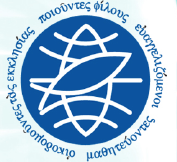                   EE-Estudios Teológicos Avanzados Sirviendo & Capacitando al Personal Hispano de EE10 Misty Valley Parkway- P.O. Box 753- Arden, North Carolina 28704Office: 828-490-4381 / eeasts@eeworks.orgEE ETA –VisiónEquipar a los líderes a pensar profundamente, a elegir sabiamente, y a vivir de una manera santa y a multiplicarse intencionalmente en otros para que estos hagan lo mismo. Lograremos está visión al proveer educación continuada a nuestro mayor recurso humano -el personal de EE en todo el mundo.EE ETA –MetasA continuación las metas presentadas por EE ETA: (del Inglés, ATS)Proveer asistencia de becas para estudios y educación teológica al personal de EE, a un mínimo de 100 personas, a través de todo el mundo dentro de los primeros tres años ( Enero 2013 a Enero 2016).Matricular un 80% de nuestro personal de EE en el programa no acreditado de “Certificado en Ministerio”. El personal recibirá una beca completa para obtener un “Diploma de Certificado en Ministerio” el cual será presentado a ellos por EE Internacional.Diseñar, proveer y administrar, en línea, un “Currículo Básico de 5 Cursos.” El programa base a utilizarse en la web para enseñar estos cursos será “Moodle”.Los profesores que enseñarán este “Currículo Básico de 5 Cursos” son:La Misión de Dios: Harry GoodhewFormación Espiritual: T Mangham (H Goodhew; John Parrish, Norm Blackby)Comunicación Efectiva: Kara Alexander (JBS, Tom Stebbins, Joanna Matasie, Tom Hendrikse)Entendiendo (Teología) los Cultos: Calvin Beisner“Practicum” de Evangelismo Explosivo: Dr. Darrell FarneyProveer y supervisar 6 cursos adicionales para el “Programa de Certificado en Ministerio” utilizando cursos en línea desarrollados por “Ministerios Tercer Milenio”.Matricular un 20% de los 100+ de los estudiante mencionado arriba en el Programa de Currículo Acreditado (del Inglés, ACT) que les asistirá a proseguir un “Grado Avanzado” (grado de Maestría en Arte) dentro de sus continentes.Proveer beca al personal de EE que prosiga un grado acreditado de Maestría en Arte y crear una asociación con los siguientes seminarios:Seminario en Kiev, UcraniaColegio Bíblico Africano, Malawi ÁfricaSeminario en Malang, IndonesiaSeminario en Manila, FilipinasSeminario en Guatemala, Latinoamérica